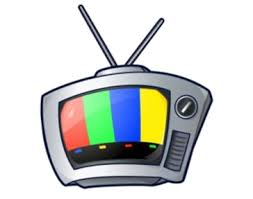 VZGOJA ZA MEDIJE - TELEVIZIJA GLOBALNI CILJ: Učenci se naučijo preko različnih novinarskih besedilnih vrst (anketa, intervju, poročilo, vest, poročilo ...) izražati svoje probleme in probleme svoje okolice in jih na ustrezen način posredovati javnosti. Vzgoja za medije bo medijsko opismenjevala učence za kritično in ustvarjalno uporabo sporočil v medijski družbi. Izbirni predmet je namenjen učencem 7., 8. in 9. razredov.OPERATIVNI CILJI:
- spoznajo značilnosti televizije, navade gledalcev, delo novinarjev, vlogo občinstva,
- obiščejo televizijsko postajo in medse povabijo televizijskega novinarja,
- sodelujejo pri snemanju televizijskih oddaj (Moja Slovenija, Male sive celice,… ipd.),
- spoznajo vpliv in moč medijev,
- učijo se kritično sprejemati medijske vsebine (razlikovanje med oglaševanjem in novinarskim poročanjem),
- ogledajo si kakovosten igrani film, in ob tem spoznajo, kako nastane film, kdo ga ustvarja in zanimivosti, povezane z njim,
- s pomočjo strokovno pripravljenih knjižic rešujejo zanimive naloge v povezavi z ogledanimi filmi,
- oblikujejo eno ali dve televizijski reportaži v zvezi z dogajanjem na šoli in izven nje in se tako preizkusijo v vlogi novinarjev ( kulturni dan, športni dan, …), 
- izdelajo foto knjigo ali power point predstavitev o sebi ali medijskem junaku,
- spoznajo prednosti in pasti interneta.Predmet se izvaja v učilnici zgodovine, v računalniški učilnici in v različnih kulturnih ustanovah.
Ocenjuje se praktično delo in različni izdelki učencev.Mentorica: Valerija Belaj